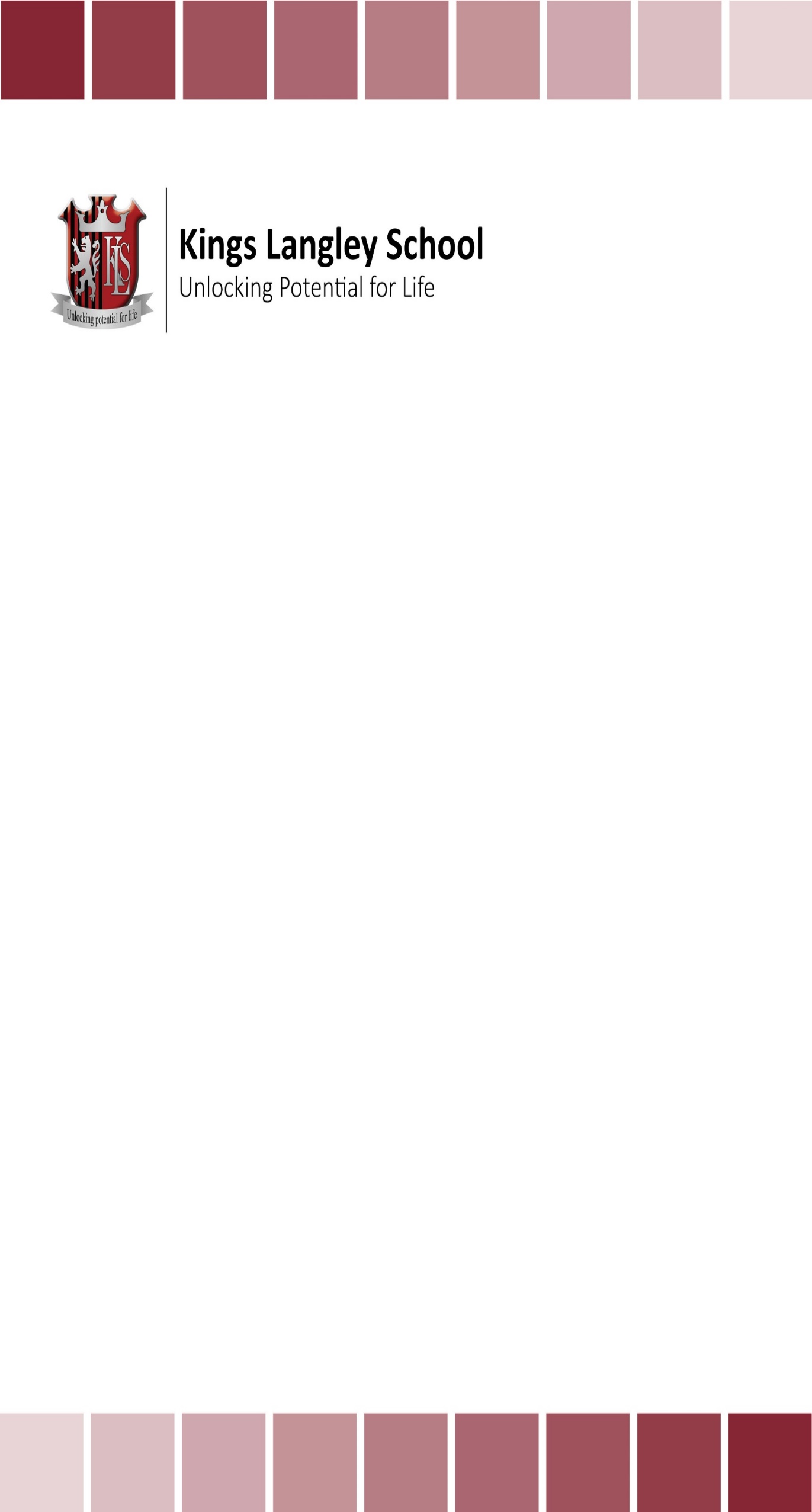 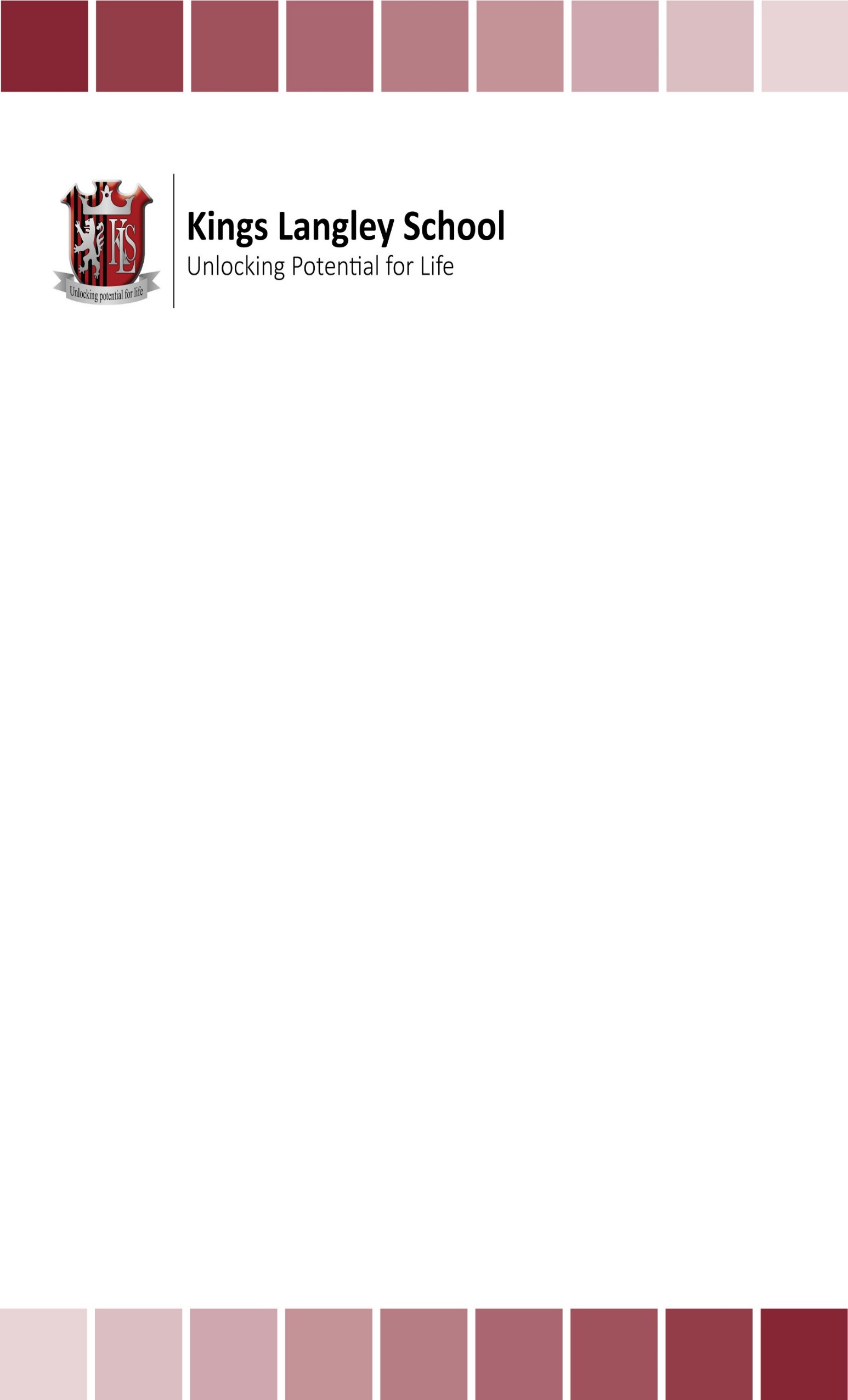 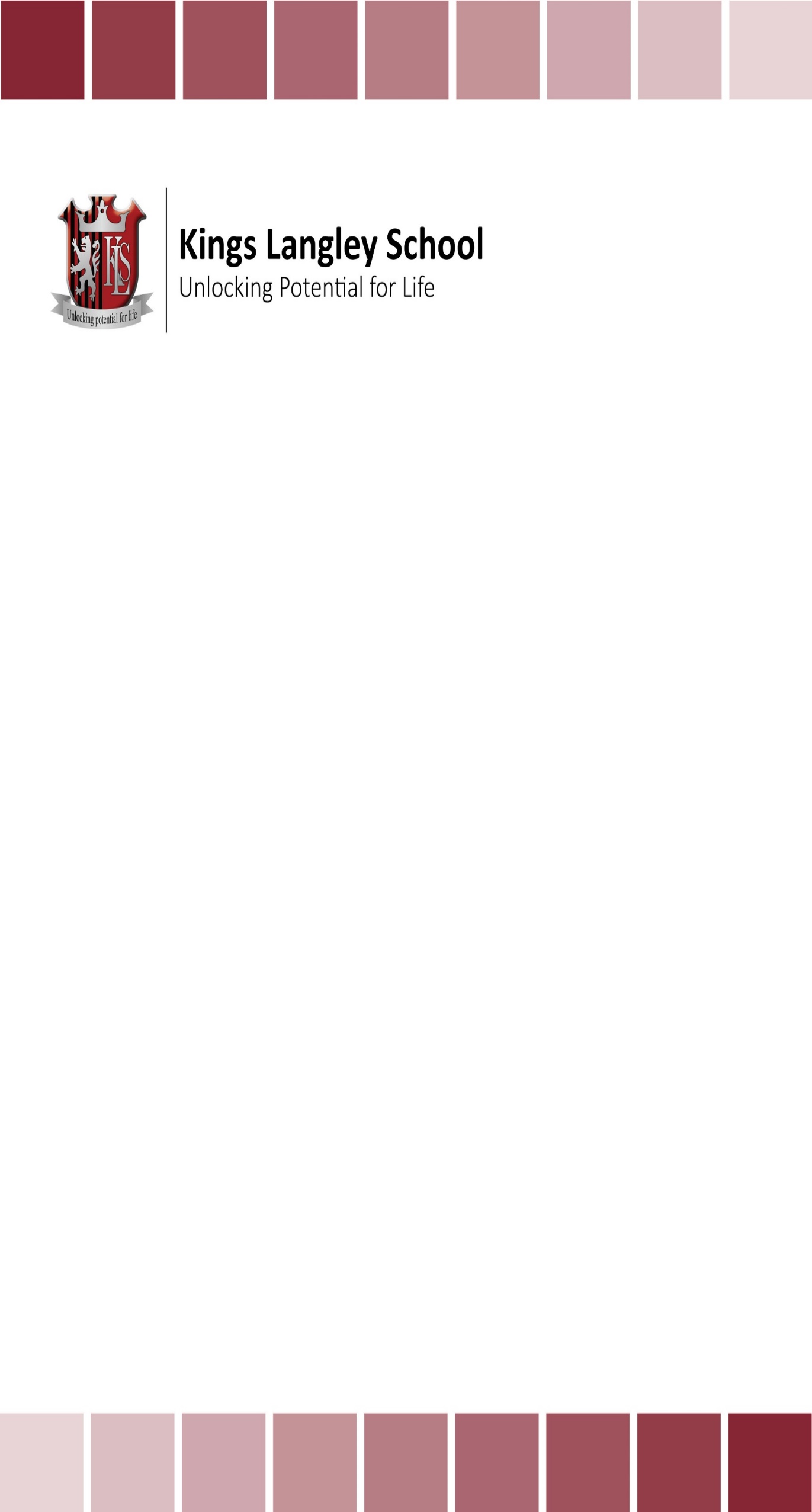 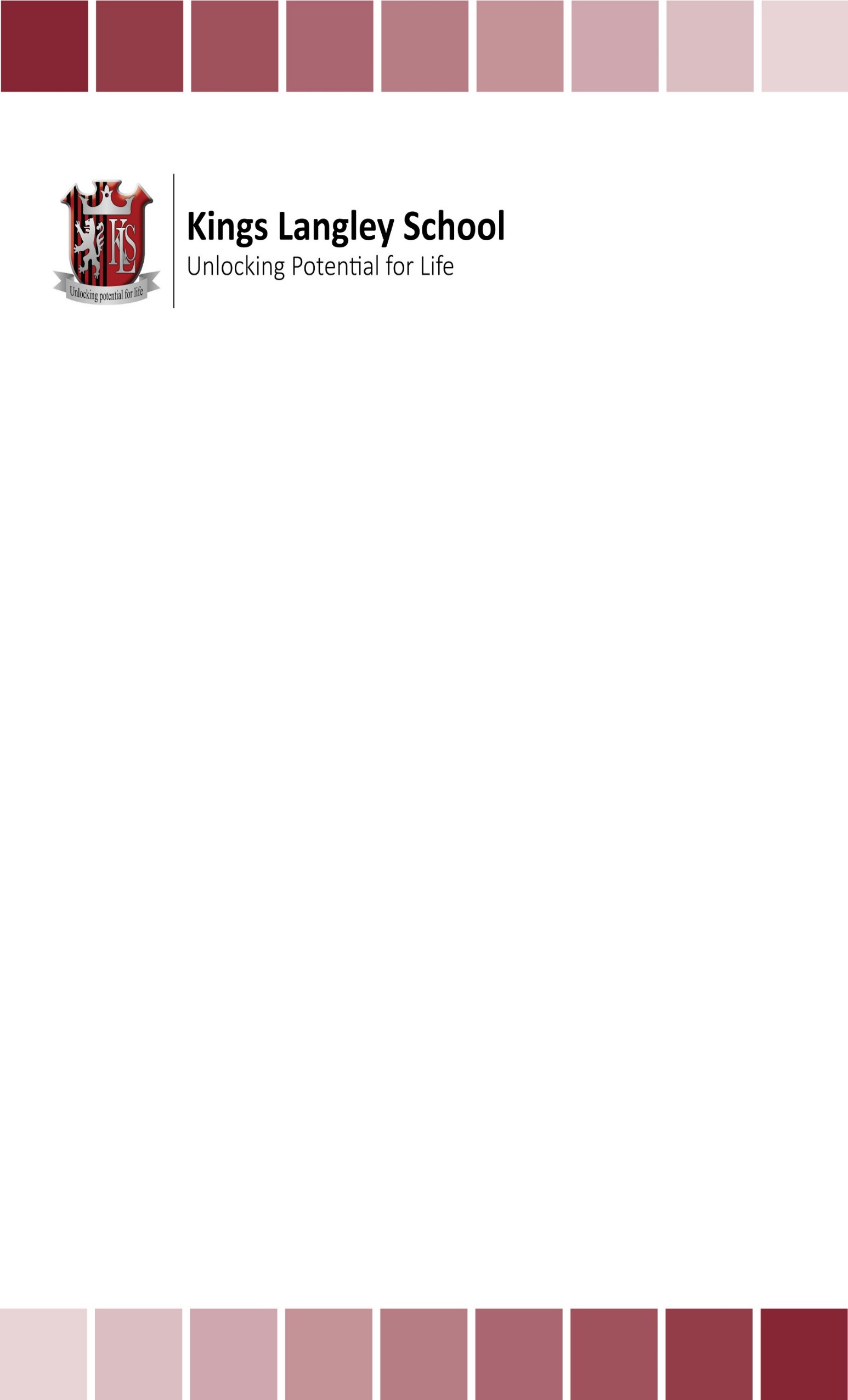 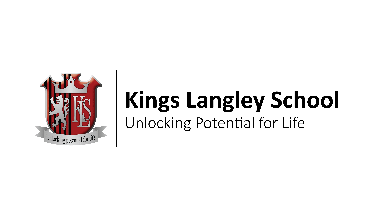 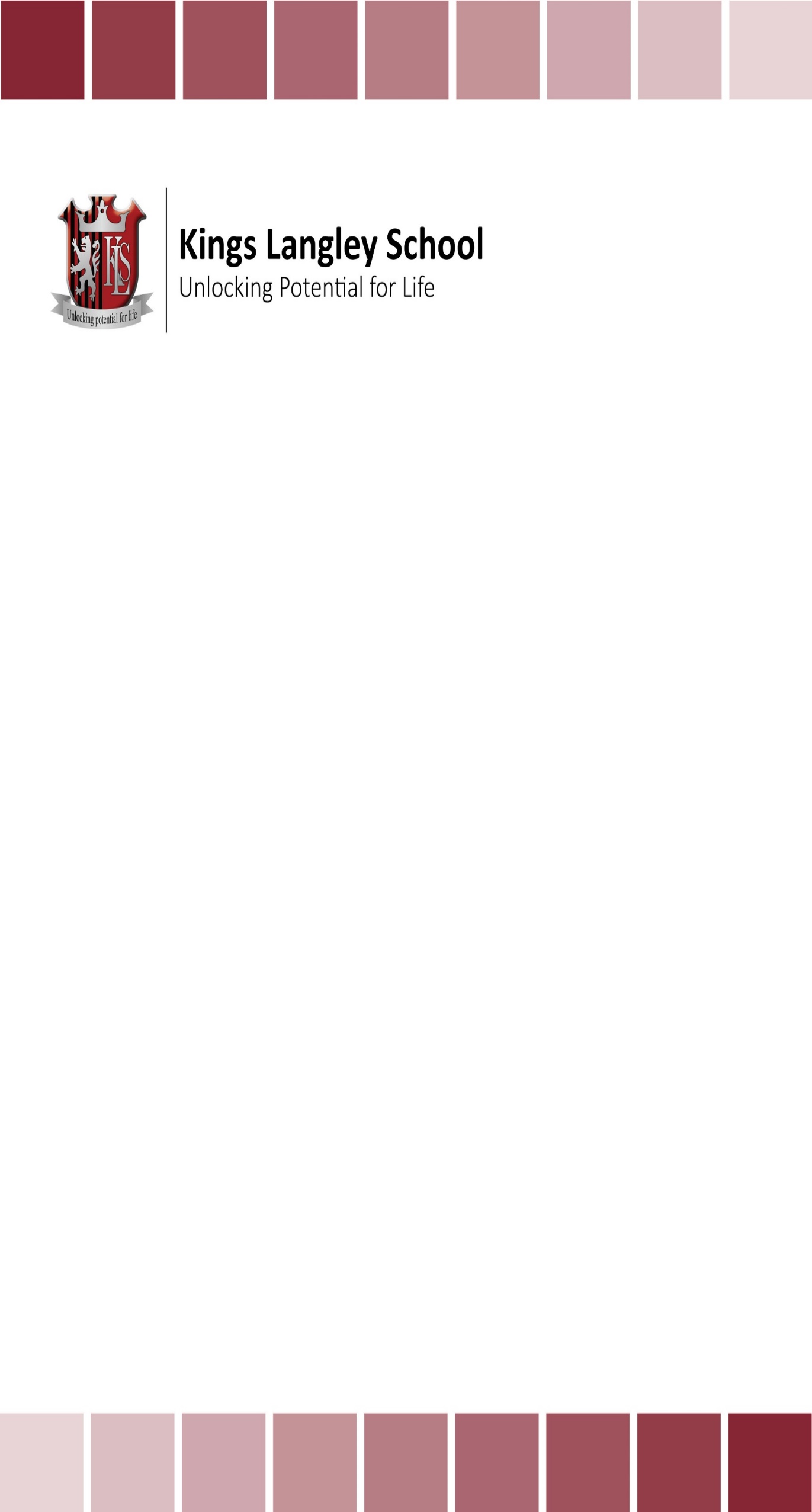 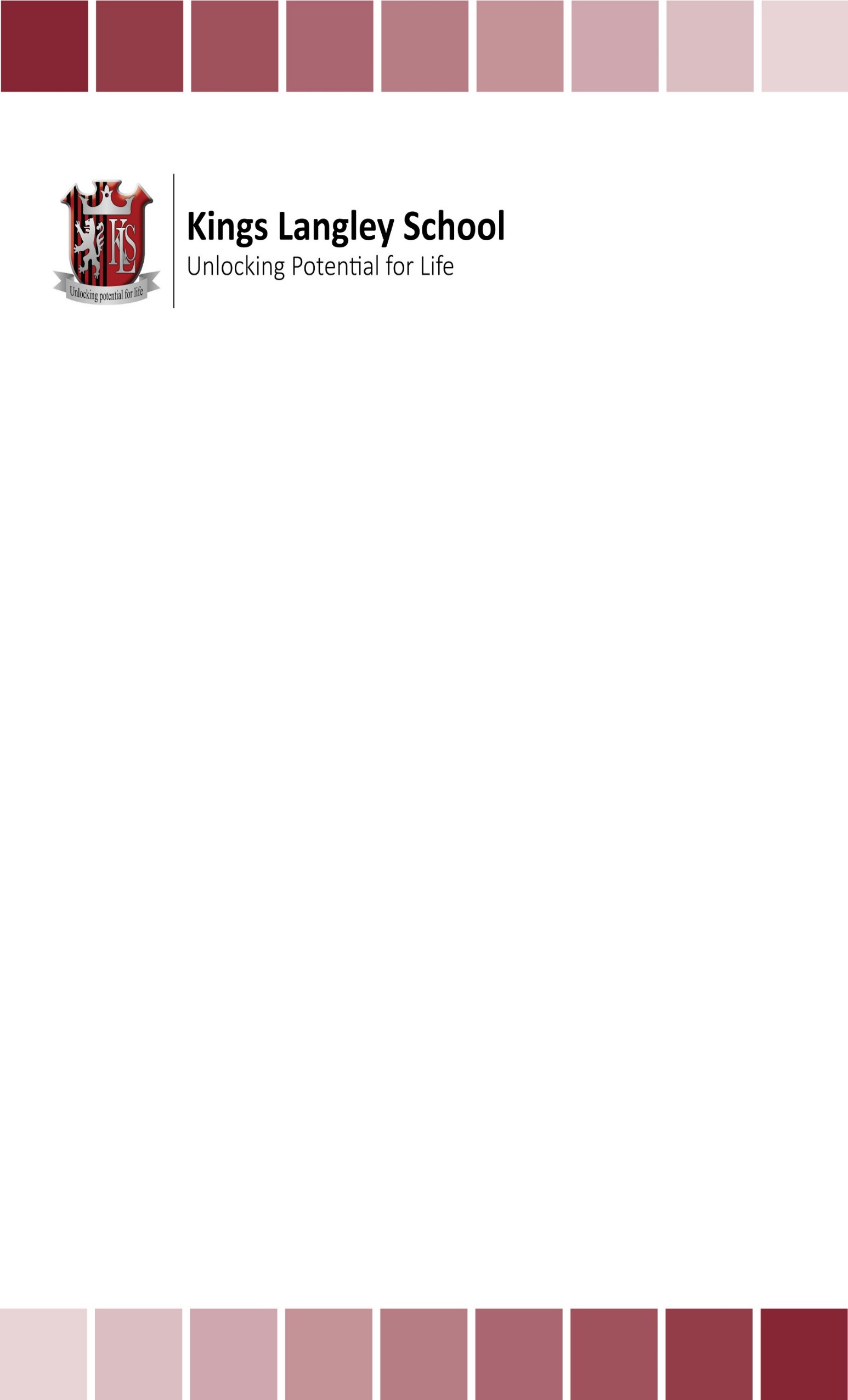 CEIAG Programme of StudyHave the courage to follow your heart and intuition. They somehow already know what you truly want to become.- Steve JobsRationale:As a school of character, Kings Langley School aims to create and promote an inclusive climate, which enables equal opportunity for all students, staff, parents/carers and Governors to flourish, as well as supporting our desired outcome of developing strong character and the ability for students to make fair, safe and reasoned choices.Having received unbiased, professional and appropriate careers education, information, advice and guidance, we want students to make reasoned and rational choices as they prepare to leave Kings Langley School about their next stage in life, whether it be further education, the world of work or an apprenticeship. We would also expect students to demonstrate great curriculum knowledge and exhibit positive character traits, particularly self-regulation; stickability; and empathy. This collaboration will enable students to be well-rounded people who will flourish in their future lives and chosen careers.Intent:As a school we have a statutory and moral duty to provide students in Years 8 to 13 with careers education, information, advice and guidance (CEIAG). This is extended in Kings Langley School to include Year 7.Our careers strategy (CEIAG) is interwoven into our PSHE programme whilst also being supported through a wide variety of opportunities within our curriculum which fulfils the eight Gatsby Career Benchmarks:A stable careers programmeLearning from career and labour market informationAddressing the needs of each pupil Linking curriculum learning to careersEncounters with employers and employeesExperiences of workplacesEncounters with further and higher educationPersonal guidanceImplementation:We follow the DfE “Careers guidance and access for education and training providers.” Statutory guidance for governing bodies, school leaders and school staff” (January 2023) documentation. In addition to this guidance we have followed the Gatesby Benchmarks, the Careers and Enterprise website documentation on Careers Strategy Support (as of 4/1/20), and the PSHE Association Programme of study “We’ve Got It Covered”. To ensure we equip students for a digital life, we also have referenced aspects of UKCCIS (UK Council for Child Internet Safety) Education for a Connected World. Benchmarks 1 & 2Much of the taught element of Careers Information, Education and Guidance (CEIAG) is embedded into our compulsory PSHE programme. It makes up two units of the six unit programme. Students have a weekly PSHE lesson in years 7 – 10. Year 11 have a Friday registration PSHE session. Year 12 and 13 have an alternate PSHE lesson and visiting speaker.Unifrog: From year 7 all students have access to Unifrog and are set regular activities to complete on it. We also use Unifrog for our work experience administration, and personal statements written in Key Stage 5. Our aim to encourage students to use the opportunities in Unifrog to track their activities and skills to aid them with writing potential CVs.Opportunities newsletter: We issue a regular newsletter which sends students and parents all the local and received opportunities that local education establishments or employers have offered us. These may take place at weekends or school holidays, and are also saved on our website.CEIAG website: This has a lot of information on it though we are constantly looking at how this can be more useful to both students and parents.Benchmark 4Linking Curriculum learning to careers: All subject leaders are asked to ensure that their curriculum take opportunities to link their curriculum to relevant careers. STEM fortnights per term: As a school we have a strong STEM leader who organises STEM fortnight on a termly basis. The autumn term focuses on STEM in subjects, and staff are all expected to plan explicit STEM lessons and deliver them to every year group. The spring term bring together all students and staff by running STEM competition and activities which help raise money for an associated STEM fund raising campaign such as Water Aid, Smile Train. Finally the summer term brings a spectacular STEM fair which encourages students to enter competitions such as a school version of The Big Bang (with the winners often then being entered for this event); cake making and decorating; lego competitions; to name but a few. On the evening of the fair, while all the judging of students’ amazing work, we have a multitude of STEM activities for students, parents and families to take part in.Display boards/ posters: We have many different displays around the school regarding careers, including specific STEM career posters, subject related careers posters, and a careers section in the library.Competitions and Clubs: On top of all of the STEM competitions we run additional competitions and activities to encourage students to develop potential skills that will support them in the future. A few of thee are: the annual rotary chef competition, the annual magistrates’ competition, Debating club, Cooking Club, etc. Benchmarks 3, 5 - 8* Addressing the needs of each pupil is throughoutImpact: We measure our impact in multiple ways.Our initial and key factor is the improvement of transition after Key stage 4 and 5, and a continuation of zero NEETS.We monitor the use of Unifrog and would consider it a success when all students from at least year 8 to 13 are using this software as a regular part of their careers information and guidance.We consider the number of changes made to option choices at the beginning of Key Stage 4 and Key Stage 5 – looking to decrease this to zero as a sign that our guidance was correct and appropriate.We keep a record of students who attend careers events, additional trips and events, and look to increase participation on a year by year basis, with an ultimate achievement being when every student attends at least one extra careers activity.We keep a record of all assemblies or visiting speakers that have presented or spoken to students, and to which year. We are looking for a year on year increase in these, but also evidence that these are having a positive impact on students’ options and careers choices.We keep a record of all option interviews ensuring that students get at least, their statutory requirement of interviews with externally provided personnel. Our ultimate aim is to ensure all students in years 9-13 get some form of yearly interview.Where CEIAG lessons are part of PSHE and require students to know information, there are regular half termly tests to ensure that students are accessing and retaining the information that they are being taught. We would look for the results of the tests to be above 80% in all cases.Finally we ask for student, staff and parental feedback throughout the year and look to make improvements in response to any feedback given.Long Term Plan for CEIAGWeek by week view: This does not include the employers, business and enterprise visitors that are brought in for assemblies as these tend to move around the calendar depending in diary commitments.We also have annual visits from the fire service, police and army, as part of the PSHE but these are opportunities for students to ask about careers in those areas alongside the PSHE programme topics.Medium Term Plans For KS3 CEIAGYear 7 In year 7, students receive one PSHE lesson and one resilience lesson per fortnight. As part of supra curricular (unifrog)Year 8 In year 8, students receive one PSHE lesson per week. As part of supra curricular (unifrog)Year 9 In year 9, students receive one PSHE lesson per week. As part of supra curricular (unifrog)Medium Term Plans For KS4 CEIAGYear 10 In year 10, students receive one PSHE lesson per week. As part of supra curricular (unifrog)Year 11PSHE in year 11 is completed on Friday at registration. As part of supra curricular (unifrog)Medium Term Plans for KS5 CEIAGYear 12 In year 12, students receive one PSHE lesson per fortnight, though additional topics are covered during registrations as part of the registration programme.Year 13 In year 13, students receive one PSHE lesson per fortnight, though additional topics are covered during registrations as part of the registration programme.Unit 2CareersCareers and employmentUnit 6Economic wellbeingManaging moneyUnit 6Economic wellbeingBanks and bankingEncounters with employers and employeesExperiences of workplacesEncounters with further and higher educationPersonal guidanceKS3Annual survey on careers and future thoughts linking to careers SIMS spreadsheet which is then used to choose speakers for Monday assembly slots and targeted audience*Annual careers fair (optional)Annual STEM fair (optional)Within activities week, each year group are offered the opportunity to work shadow one day during the week. Focus: “What is this”Within activities week, sessions with ASK (Apprenticeships); Herts University and KLS sixth form for each group but with different activities for each year group.Annual careers fair (optional)Teachers have access to careers SIMS data sheet when have conversations with students, so conversations can be personalised*Optional year 9 options guidance interview*KS4Annual survey on careers and future thoughts linking to careers SIMS spreadsheet which is then used to choose speakers for Monday assembly slots and targeted audience*Annual careers fair Annual STEM fair (optional)Year 10 work experience week Focus: “How to apply”Assemblies from ASK (apprenticeships); West Herts college; university (Herts or other); KLS sixth formYear 10 apprenticeship fair (PP/SEND/ vulnerable & identified students)*Parent and student information evenings for apprenticeship and college (optional)KLS Into the sixth form evening (optional)Year 10 “Services to Young people” careers interview*KLS sixth form team/ SLT Next steps interviews with year 11*Personalised college application support*KS5Annual survey on careers and future thoughts linking to careers SIMS spreadsheet which is then used to choose speakers for Monday assembly slots and targeted audience*Annual careers fair Annual STEM fair (optional)Year 12 work experience weekFocus: “Next steps”Year 12 visit to the UCAS fair Year 12 trip to Cambridge universityTBC – Year 12 visit to apprenticeship fairYear 12 “Services to Young people” careers interview*KLS sixth form team/ external employers “Next steps” interviews with year 13*Personalised Oxbridge application support and interview practise*Encounters with employers and employeesExperiences of work placesEncounters with further and higher educationPersonal guidance789101112131UCAS and Personal statements 2Unifrog Task: Career Library Treasure Hunt 2 (45 mins)Unifrog TasK; Identifying Interests (45 mins)Services to Young People career interviewsUnifrog Task: Post 16 Choices (45 mins)Unifrog Task: Work Experience: Curating your Online profileUnifrog Task: Applications List2Unifrog Task: Career Library Treasure Hunt 2 (45 mins)Unifrog TasK; Identifying Interests (45 mins)Unifrog Task: Work Experience: How to Research Possible Placements (45 mins)Unifrog Task: Post 16 Choices (45 mins)Unifrog Task: Work Experience: Curating your Online profileUnifrog Task: Applications List3Services to Young People career interviewsMoney Matters- Credit Card and Pay day loans 3Work Experience Introduction Assembly4Introduction to Key Stage 4 evening for ParentsServices to Young People career interviews5Services to Young People career interviewsUnifrog Task: Busting BTEC Myths (45 mins)Bank Loans and Student Loans 6Services to Young People career interviews7Services to Young People career interviewsTrip to Downing College, Cambridge university 8Unifrog Task: Careers Library Treasure Hunt 1 (45 mins)Fire safety talk from Nick Ashman (local fireman)Unifrog Task: GCSE Choices Choices (45 mins)Services to Young People career interviewsUnifrog Task: A Level Choices (45 mins)Unifrog Task: Student year plan: Goal SettingUnifrog Task: Finalising Your Personal Statement8Unifrog Task: Careers Library Treasure Hunt 1 (45 mins)Unifrog Task: Career Terminology (45 mins)Unifrog Task: GCSE Choices Choices (45 mins)Introduction to work experience yearUnifrog Task: A Level Choices (45 mins)Unifrog Task: Student year plan: Goal SettingUnifrog Task: Finalising Your Personal Statement8Unifrog Task: Careers Library Treasure Hunt 1 (45 mins)Unifrog Task: Career Terminology (45 mins)Unifrog Task: GCSE Choices Choices (45 mins)Unifrog Task: Work Experience: CVs and Cover Letters (45 mins)Unifrog Task: A Level Choices (45 mins)Unifrog Task: Student year plan: Goal SettingUnifrog Task: Finalising Your Personal Statement9Services to Young People career interviews10STEM fortnight including assemblies from employersSTEM fortnight including assemblies from employersSTEM fortnight including assemblies from employersServices to Young People career interviewsSTEM fortnight including assemblies from employersSTEM fortnight including assemblies from employersSTEM fortnight including assemblies from employers10STEM fortnight including assemblies from employersSTEM fortnight including assemblies from employersSTEM fortnight including assemblies from employersSTEM fortnight including assemblies from employersDacorum Careers FairSTEM fortnight including assemblies from employersSTEM fortnight including assemblies from employers11STEM fortnight including assemblies from employersSTEM fortnight including assemblies from employersSTEM fortnight including assemblies from employersServices to Young People career interviewsSTEM fortnight including assemblies from employersSTEM fortnight including assemblies from employersSTEM fortnight including assemblies from employers11STEM fortnight including assemblies from employersSTEM fortnight including assemblies from employersSTEM fortnight including assemblies from employersSTEM fortnight including assemblies from employersSTEM fortnight including assemblies from employersSTEM fortnight including assemblies from employersSTEM fortnight including assemblies from employers12Options processUnifrogInto the Sixth evening13Services to Young PeopleApprenticeships and post 16 optionsUnifrog Task: Subjects Library Treasure Hunt (45 mins)14ApprenticeshipsWriting a CV15EmployabilityUCAS16Unifrog Task: What are skills? (45 mins)Unifrog Task: What does success mean to you? (45 mins)Unifrog Task: Careers Library Treasure Hunt 3Voluntary workYear 11 career & further education interviewsServices to Young People career interviewsUnifrog Task: Assessment Centres16Unifrog Task: What are skills? (45 mins)Unifrog Task: What does success mean to you? (45 mins)Unifrog Task: Careers Library Treasure Hunt 3Unifrog Task: Work Experience: How to Contact Employers (45 mins)Unifrog Tasks: Revision Techniques: Good vs Bad (45 mins)Unifrog Task: Student Year Plan: Geeking OutUnifrog Task: Assessment Centres17Options assembly and options parent eventYear 11 career & further education interviewsServices to Young People career interviews18Year 9 parents evening & opportunity to discuss optionsYear 11 career & further education interviewsServices to Young People career interviews19Options interviews and guidance availableYear 11 career & further education interviewsUnifrog 19Options interviews and guidance availableYear 11 career & further education interviewsServices to Young People career interviews20Options interviews and guidance availableWork experience evening for students and parentsYear 11 career & further education interviewsWork experience evening for students and parents20Options interviews and guidance availableWork experience evening for students and parentsYear 11 career & further education interviewsServices to Young People career interviews21Unifrog Task: Recording activities (45 mins)Unifrog Task: Your Superhero CV (45 mins)Options interviews and guidance availableWork experience- CareersYear 11 career & further education interviewsCharity and voluntary work Unifrog Task: The Basics of Interviews21Unifrog Task: Recording activities (45 mins)Unifrog Task: Your Superhero CV (45 mins)Unifrog Task: What Makes a Great Leader? (45 mins)Unifrog Task: Treasure Hunt Task 4 (45 mins)Unifrog Task: Introduction to Apprenticeships in England and Wales (45 mins)Unifrog Task: Post 16: Choices, ChoicesUnifrog Task: The Basics of Interviews22Year 9 Brilliant club Graduation day at university23STEM fortnight including assemblies from employersSTEM fortnight including assemblies from employersSTEM fortnight including assemblies from employersSTEM fortnight including assemblies from employersSTEM fortnight including assemblies from employersBudgeting STEM fortnight including assemblies from employers23STEM fortnight including assemblies from employersSTEM fortnight including assemblies from employersSTEM fortnight including assemblies from employersSTEM fortnight including assemblies from employersSTEM fortnight including assemblies from employersSTEM fortnight including assemblies from employersSTEM fortnight including assemblies from employers24STEM fortnight including assemblies from employersSTEM fortnight including assemblies from employersSTEM fortnight including assemblies from employersSTEM fortnight including assemblies from employersSTEM fortnight including assemblies from employersSTEM fortnight including assemblies from employersSTEM fortnight including assemblies from employers24STEM fortnight including assemblies from employersSTEM fortnight including assemblies from employersSTEM fortnight including assemblies from employersParent and student information regarding apprenticeship and college talksParent and student information regarding apprenticeship and college talksParent and student information regarding apprenticeship and college talksParent and student information regarding apprenticeship and college talks24STEM fortnight including assemblies from employersSTEM fortnight including assemblies from employersSTEM fortnight including assemblies from employersParent and student information regarding apprenticeship and college talksUnifrog Task: Coping With Changes. Leaving Secondary School. (45 mins)Unifrog Task: Using the UK Universities Tool to find the best fitUnifrog Task: Revision: Using Time Efficiently25Magistrates competition26KLS Careers Fair KLS Careers FairKLS Careers FairKLS Careers FairKLS Careers FairKLS Careers FairKLS Careers Fair27Unifrog Task: Interests profile (45 mins)Unifrog Task: What Makes A Great Communicator? (45 mins)Unifrog Task: Your Skills, Your Team, Your Future (45 mins)Unifrog Task: Personality Profile (45 mins)Unifrog Task: Green Jobs (45vmins)UCAS Fair Budgeting 2 27Unifrog Task: Interests profile (45 mins)Unifrog Task: What Makes A Great Communicator? (45 mins)Unifrog Task: Your Skills, Your Team, Your Future (45 mins)Unifrog Task: Personality Profile (45 mins)Unifrog Task: Green Jobs (45vmins)Unifrog Task: Apprenticeships: Finding the best fit282930313233Unifrog Task: What is your dream job? (45 mins)Unifrog Task: Activities and Competencies Bingo (45 mins)Unifrog Task: Talking About Your Activities (45 mins)Unifrog Task: What Makes a Great Team Player? (45 mins)Unifrog Task: Acing Your Personal Statement3435Overdrafts36KLS STEM & Careers FairDifferent types of bank and savings accountsEnterprise projectKLS STEM & Careers FairMock interviews with employers36KLS STEM & Careers FairKLS STEM & Careers FairKLS STEM & Careers FairKLS STEM & Careers FairKLS STEM & Careers Fair37Needs and wantsWhat influences our spending?Debts and loans ConsumerismCoping with a credit card38Having a bank accountHow do I save and how do I budget?Enterprise projectMoney stresses and pressures – credit cardsLoans and student loans38Having a bank accountHow do I save and how do I budget?Enterprise projectUnifrog Task: Unifrog Escape Room (45 mins)Unifrog Task: Discovering MOOCsActivities WeekWork shadowing dayEnterprise DayWork shadowing dayEnterprise DayWork shadowing dayEnterprise DayWork experience weekWork experience weekWeeksTopicCharacter virtueReferences to the learning intentionsLearning Intention8Careers Library Treasure Hunt 1Define what a career is.16What are skills?Clarify what competencies and skills are.21Recording activitiesTo identify activities that students complete.27Interests profileTo identify interests. To reflect on their personal profile results.33What is your dream job?To understand the factors that influence deciding their dream job.37Needs and wantsSelf-regulation KS3 L20Explain the differences between needs and wants 38Having a bank accountSelf-regulation KS3 L16Describe the importance of having a bank account TopicCharacter virtueReference to the learning intentionsLearning Intention2Careers Library Treasure Hunt 2To define what career isTo navigate the careers library confidently to explore the variety of different careers there8Career TerminologyTo understand a variety of career terminologyTo explain why learning about career terminology is useful12UnifrogReason and judgement, hope, optimism  KS3 L12Careers and the requirements to enter into those careers 16What Does Success Mean To You?To define what success means to themTo identify what motivates themTo understand how to search for career areas that match their motivators and definitions of success on the Careers Library21Your Superhero CVTo understand and recall what goes in each section of a CVTo create a CV for a superhero of their choice27What Makes a Great Communicator?To understand what makes someone a good communicatorTo identify examples of when they’ve been a good communicator33Activities and Competencies BingoTo describe activities they take part inTo distinguish what competencies and skills these activities requireTo evidence a competency on the Unifrog competencies tool36Different types of bank and savings accountsSelf-regulation KS3 L16, KS3 L20Differences between savings and other bank accounts 37What influences our spending?Self-discipline KS3 L16How the media influences spending 38How do I save and how do I budget?Self regulation, gratitude  KS3 L18The importance of budgets and saving money TopicCharacter virtueReferences to learning intentions Learning Intention2Identifying InterestsTo understand how exploring and identifying student’s areas of interest can help with their career searchesTo become comfortable with using the careers library8GCSE ChoicesTo make informed choices on their GCSE subjects, taking into account a variety of factorsTo understand how Unifrog can help them make good choices at GCSE level11Options processReason and judgement KS3 L9What to consider when making GCSE choices 12Services to Young Peoples/ unifrogReason and judgement KS3 L9 , KS3 L14Key factors when making GCSE options 13ApprenticeshipsHope, optimism KS3 L10Describe the benefits and disadvantages of apprenticeships 16Careers Library Treasure Hunt 3To define what a career isTo navigate the Careers Library confidently to explore the variety of different careers there21What Makes A Great Leader?To explore what makes a good leaderTo identify their own leadership experiencesTo understand how to record competencies on the Unifrog platform27Your Skills, Your Team, Your FutureTo explore teamwork and what makes collaborating in a team work wellTo familiarise students with the Careers library and recording competencies on the Unifrog platform33Talking About Your ActivitiesTo reflect on why recording activities is important, and how their activities are linked to their skillsTo record activities in the Activities35Enterprise projectResourcefulness, team work  KS3 L16How businesses start and how they are managed 36Debts and loans Self-discipline KS3 L20What are debts?37Enterprise projectTeam work, Resourcefulness KS3 L16How to market one’s businessTopicCharacter virtueReferences to learning intentions Knowledge, Skills & Vocabulary2Work Experience: How to Research Possible PlacementsTo reflect on things they want to consider when choosing work experience and why work experience is important8Work Experience: CVs and Cover LettersTo recall what a CV and cover letter are, their structures and why each are important12UnifrogReason and judgement KS4 L11Know the requirements of the careers or jobs that interest them 13Apprenticeships and post 16 optionsReason and judgement KS4 L12Describe advantages and disadvantages od apprenticeships  14Writing a CVHope, Optimism KS4 L13Know how to write a CV15EmployabilityHope, Optimism KS3  L10Know the importance od ‘soft skills’ in employment 16Voluntary workCommunity awareness, citizenship KS4 L12Discuss the importance of voluntary work Work Experience: How to Contact EmployersTo email an employer with confidenceTo contact an employer over the phone confidently21Work Experience- CareersCitizenship  KS4 L6Know the importance of work experience Treasure Hunt 4To navigate the Unifrog Careers LibraryTo understand why research is important for students’ future choices27Personality ProfileTo understand more about their personalitiesTo explore the careers commonly associated with their closest personality traits33What Makes a Great Team Player?To explain the qualities of a good team playerTo list skills and competencies using the Unfirog Competencies Tool37ConsumerismCommunity awareness KS4 L21Define consumerism 38Money stresses and pressures – credit cardsSelf-disciplineKS4 L20 Know what credit cards are Unifrog Escape RoomTo explore different areas of the Unifrog platform whilst students practise their team work competenciesAWWork experienceTopicCharacter virtueReferences to learning intentions Knowledge, Skills & Vocabulary2Post 16 ChoicesTo explore and research post- 16 choices available to students5Busting BTEC MythsTo understand what BTEC subjects are and the difference between BTEC and A levels8A Level ChoicesTo provide students with confidence in their A level choices13Subject Library Treasure HuntTo become familiar with the Unifrog Subjects libraryTo learn about and explore subject profiles suited to students’ needs16Revision techniques: Good vs BadTo identify good and bad revision techniquesTo make their revision processes easier and more effective21Introduction to Apprenticeships in England and WalesTo understand what apprenticeships are and how they workTo consider the broad range of apprenticeships and which ones might be suitable to students24Coping with Change. Leaving Secondary SchoolTo understand the changes that will take place when they move from secondary school or staying to sixth formTo navigate the Apprenticeships and College/Sixth form tools to plan their next steps27Green JobsTo describe what it means for a job to be greenTopic CharacterLearning Intentions2Work Experience: Curating Your Online ProfileTo consider how they use social media in a safe wayTo understand how social media can influence your experience in the world  of work both negatively and positively5Student Year Plan: Goal SettingTo apply Dr Edwin Locke’s Goal Setting Theory to create their own goals through an action plan8Student Year Plan: Geeking OutTo understand the importance of having specialist interests10Unifrog Reason and judgement Self-awareness Research  on careers of their choice 12Budgeting Self-regulation Understand the importance of budgeting 15UCAS Reason and judgment Understand how to write UCAS personal statements 16Post- 18: Choices, ChoicesTo explore their post-18 choices and pathways17OverdraftsSelf-discipline Reason and judgment Develop money management skillsUnderstand how banks make money through over draft charges 18Coping with a credit cardSelf-regulation Understand how credit card work.21Using the UK Universities tool to find the best fitTo identify the key factors students should consider when picking college/ university courses24ApprenticeshipsTo explore the features of an apprenticeship27Acing Your Personal StatementT o understand how to write a UK personal statement33Discovering MOOCsTo describe what a MOOC is and why a MOOC could be helpfulAWWork experienceTopic  Character Learning Intentions1UCAS and Personal statements Stickability Reason and judgement Complete UCAS applications 2Money Matters- Credit Card and Pay day loans Self-regulation Know about the dangers of pay day loans Applications ListTo decide on what applications to add to their applications list3Bank Loans and Student Loans Reason and judgement Self regulation Understand how student finance for higher education works. 8Finalising Your Personal StatementTo summersie how to write a personal statementTo identify strategies to improve a personal statement14Budgeting 2 Self-regulation Reason and judgment Develop money management skills 16Assessment CentresTo define assessment centresTo explain why and how employers use assessment centres in their recruitment processTo learn how to prepare for assessment centres21The Basics of InterviewsTo recall what happens at an interview and whyTo identify the key skills for interview success, including preparation, answer structure and presentation skills24Revision: Using Time EffectivelyTo understand the importance of organisation when preparing for revision